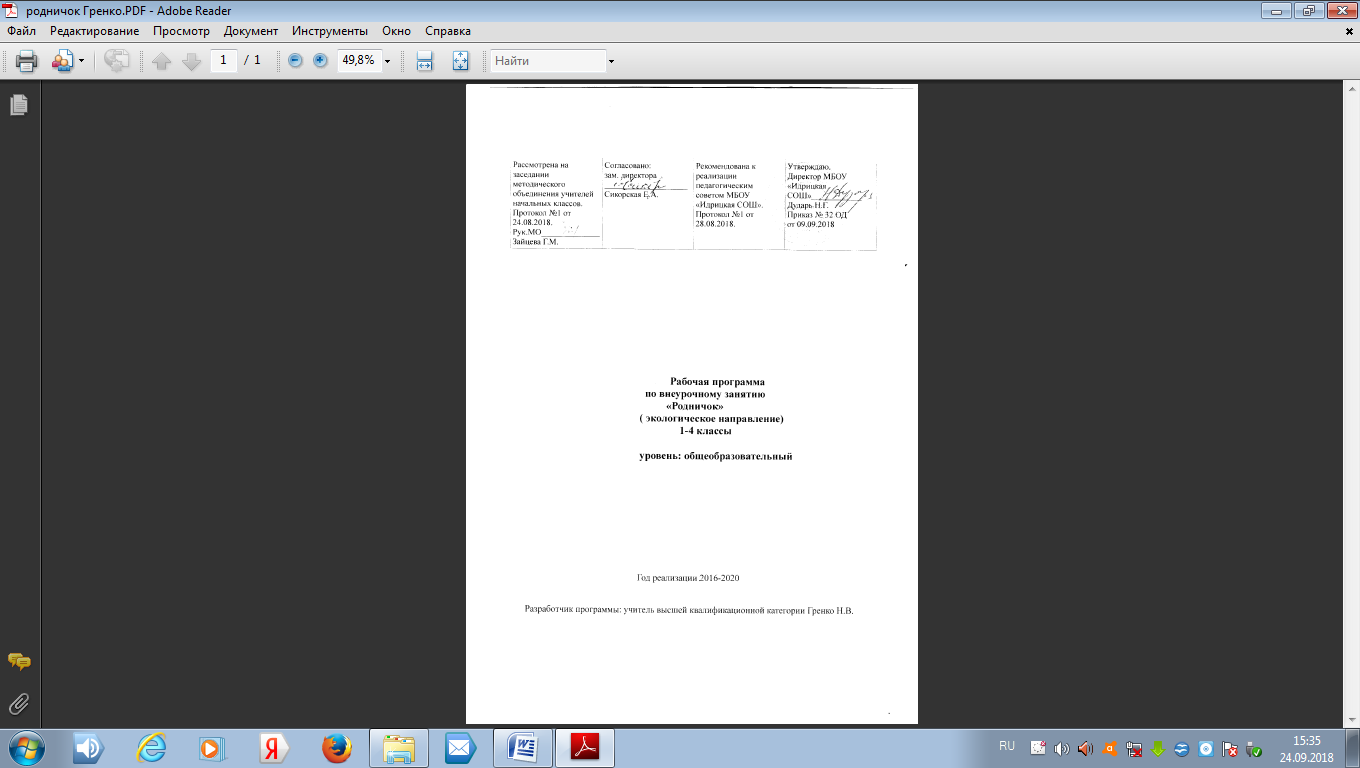 Пояснительная запискаНормативно-правовой базой разработки программы являются:- Федеральный закон от 29.12.2012 г. №273 - ФЗ «Об образовании в Российской Федерации» (часть 5 статья 12).-Федеральный государственный образовательный стандарт начального общего образования, утвержденный приказом Министерства образования и науки РФ 6 декабря 2009 года №373- План внеурочной деятельности в 1-4 классе начальной школы.Программа кружка внеурочной деятельности «Родничок» предназначена для 1-4 классов начальной   школы, является частью государственного стандарта содержания образования.Сроки реализации программыПрограмма рассчитана в соответствии с учебным планом школы на 1 час в неделю. Программа рассчитана на 4 года.Вклад кружка в общее образование:Кружок «Родничок» органично связан с такими информационными областями как «Природа края», «Краеведение», так как специфика экологических закономерностей определяется особенностями территории и преломляется через проблемы взаимодействия общества и природы региона. Особая актуальность кружка связана с мировоззренческим характером экологических знаний, что необходимо для выработки активной жизненной позиции подрастающего поколения в деле осознанного сохранения природы. Человек будущего – это всесторонне развитая личность, живущая в гармонии с окружающим миром и самим собой. Знание учащимися особенностей протекания экологических процессов в условиях Псковской области области будет способствовать их воспитанию как рациональных природопользователей, служить целям экологического просвещения и культуры. И начинать экологическое воспитание надо с дошкольного и младшего школьного возраста, так как в это время приобретенные знания могут в дальнейшем преобразоваться в прочные убеждения.Формирование экологической культуры есть осознание человеком своей принадлежности к окружаемому его миру, единства с ним, осознание необходимости принять на себя ответственность за осуществление самоподдерживающего развития цивилизации и сознательное включение в этот процесс.Ценностными ориентирами содержания данной программы в начальной школе являются:развитие у учащихся эстетического восприятия окружающего мира; формирование представлений о природе как универсальной ценности; изучение народных традиций, отражающих отношение местного населения к природе; развитие умений, связанных с изучением окружающей среды; развитие устойчивого познавательного интереса к окружающему миру природы;развитие представлений о различных методах познания природы (искусство как метод познания, научные методы);формирование элементарных умений, связанных с выполнением учебного исследования;вовлечение учащихся в реальную деятельность по изучению и сохранению ближайшего природного окруженияИзменения, внесенные автором в программуВнесены дополнения в структуру программы;В учебно-тематический план добавлен раздел «Формирование и развитие УУД». Общая характеристика кружкаДидактической цели преподавания кружка соответствует изучение многообразия экологических явлений, их общих и специфических черт. Концепция курса основывается на классической трактовке экологии как науки, изучающей взаимоотношения живого со средой. Экология как образовательная область, наука и сфера человеческой деятельности имеет не только мировоззренческую значимость и практическую направленность, но и социальную востребованность, что особенно проявляется на региональном уровне. Современная экология как междисциплинарная наука очень сложна. Для адаптации этой области знаний к школьному курсу выделены содержательные линии предъявления учебного материала. Первая содержательная линия  содержит сведения об особенностях и структуре территории Псковской области, о  компонентах экосистем, средах обитания и экологических факторах окружающей среды.Вторая содержательная линия направлена на изучение разнообразия живых организмов региона, экологических групп, популяций и сообществ, закономерностей их взаимодействия со средой и биотических взаимоотношений в условиях Псковской области.Третья содержательная линия связана с анализом экологических последствий взаимодействия общества и природы, разного характера антропогенной деятельности.Цель кружка: формирование экологического мышления на основе понимания причинности и взаимосвязей в окружающей природе и знания общих закономерностей взаимодействий живого и среды на конкретных примерах своего региона. Задачи кружка: освоение понятийного аппарата экологии и определенного объема фактологического материала;изучение специфики и общих аспектов взаимодействий со средой биосистем разного иерархического уровня; формирование представлений об общих принципах и законах окружающего мира;развитие умений анализировать разнообразные экологические ситуации, прогнозировать развитие природных систем в условиях антропогенного пресса в своем регионе, а также умение выбирать конструктивные решения экологических проблем.Цель экологического воспитания достигается по мере  решения в единстве следующих задач:образовательных- формирование системы знаний об экологических проблемах, овладение  методами практической работы экологической направленности,  методами самостоятельного поиска, систематизации, обобщения научной информации; воспитательных - формирование  мотивов,  потребностей  и привычек экологически целесообразного поведения  и деятельности,  здорового образа жизни;развивающих  - развитие системы интеллектуальных и практических умений по изучению,  оценке состояния и улучшению окружающей среды своей местности; развитие стремления к активной деятельности по охране окружающей среды. 
Формы организации учебной деятельности учащихсяПрограмма максимально направлена на развитие экологического образования школьников и воспитания у них экологической культуры. При изучении курса предусматривается проведение, как традиционных уроков, так и проектная деятельность, экскурсии, практические работы. Смена форм учебной деятельности может стать одним из факторов развития компетентностей учащихся.При проведении занятий предполагается демонстрация слайдов презентаций,  видеофильмов, что будет способствовать визуализации представляемой информации и успешному усвоению учебного материала.Необходимым является организация самостоятельной работы учащихся при подготовке докладов, сообщений по основным темам курса. Организация самостоятельной работы предусматривает индивидуальную и групповую формы работы учащихся, творческий поиск информации из дополнительной литературы и электронных источников, развитие умений самостоятельно добывать, анализировать, обобщать, закреплять знания и делать выводы. Отчеты по самостоятельной работе могут проводиться в форме выступлений учащихся на основе докладов и рефератов, в виде диспутов, дискуссий, круглых столов, дидактических игр и др.На базе учебного материала предполагается также проектная деятельность учащихся по наиболее интересным и актуальным проблемам. Работа над проектом позволяет проявить интеллектуальные способности учащихся, продемонстрировать уровень владения знаниями и умениями. В ходе поиска по проблеме учащиеся синтезируют знания, интегрируют информацию различных дисциплин, ищут эффективные пути решения задач проекта. Важным является также совместная деятельность и сотрудничество в группах, в результате которых всесторонне проявляются компетентности личности.На первых этапах формирования экологической культуры наиболее целесообразны методы, которые анализируют и корректируют сложившиеся у школьников экологические ценностные ориентации, интересы и потребности.  Используя их опыт наблюдений и природоохранительной деятельности, учитель в ходе беседы с помощью фактов, цифр, суждений вызывает эмоциональные реакции учащихся, стремится сформировать у них личное отношение к проблеме.
На этапе  теоретического обоснования способов гармонического воздействия общества и природы  учитель  представляет  научные основы охраны природы в широких и разносторонних связях с учетом факторов глобального, регионального, локального уровней. Познавательная деятельность стимулируется моделированием экологических ситуаций нравственного  выбора. Активизируется потребность в выражении эстетических чувств и переживаний творческими средствами (рисунок, рассказ, стихи и т.п.). Средством психологической подготовки школьников к реальным экологическим ситуациям выступают ролевые игры.  Они строятся с учетом специфических целей кружка. Результаты освоения программы кружкаЛичностными результатами являются следующие умения:Осознавать единство и целостность окружающего мира, возможности его познаваемости и объяснимости на основе достижений науки. Постепенно выстраивать собственное целостное мировоззрение.Осознавать потребность и готовность к самообразованию, в том числе и в рамках самостоятельной деятельности вне школы. Оценивать жизненные ситуации с точки зрения безопасного образа жизни и сохранения здоровья. Оценивать экологический риск взаимоотношений человека и природы. Формировать  экологическое мышление: умение оценивать свою деятельность и поступки других людей с точки зрения сохранения окружающей среды – гаранта жизни и благополучия людей на Земле.Метапредметными результатами является формирование универсальных учебных действий (УУД).Регулятивные УУД:Самостоятельно обнаруживать и формулировать учебную проблему, определять цель учебной деятельности, выбирать тему проекта.Выдвигать версии решения проблемы, осознавать конечный результат, выбирать из предложенных и искать самостоятельно средства достижения цели.Составлять (индивидуально или в группе) план решения проблемы (выполнения проекта).Работая по плану, сверять свои действия с целью и, при необходимости, исправлять ошибки самостоятельно.В диалоге с учителем совершенствовать самостоятельно выработанные критерии оценки.Познавательные УУД:Анализировать, сравнивать, классифицировать и обобщать факты и явления. Выявлять причины и следствия простых явлений.Осуществлять сравнение, сериацию и классификацию, самостоятельно выбирая основания и критерии для указанных логических операций; строить классификацию на основе дихотомического деления (на основе отрицания).Строить логическое рассуждение, включающее установление причинно-следственных связей.Создавать схематические модели с выделением существенных характеристик объекта. Составлять тезисы, различные виды планов (простых, сложных и т.п.). Преобразовывать информацию  из одного вида в другой (таблицу в текст и пр.).Вычитывать все уровни текстовой информации. Уметь определять возможные источники необходимых сведений, производить поиск информации, анализировать и оценивать ее достоверность.Коммуникативные УУД:Самостоятельно организовывать учебное взаимодействие в группе (определять общие цели, распределять роли, договариваться друг с другом и т.д.).Предметными результатами являются следующие умения:1. Осознание исключительной роли жизни на Земле и значение экологии в жизни человека и общества:– определять роль в природе различных групп организмов;– объяснять роль живых организмов в круговороте веществ экосистемы.2. Формирование представления о природе как развивающейся системе:- рассматривать биологические процессы в развитии;– приводить примеры приспособлений организмов к среде обитания и объяснять их значение.3. Освоение элементарных биологических основ медицины, сельского и лесного хозяйства, биотехнологии:– использовать биологические знания в быту;– объяснять значение живых организмов в жизни и хозяйстве человека.4.Овладение системой экологических и биосферных знаний, определяющей условия ограничения активности человечества в целом и каждого отдельного человека:- объяснять мир с точки зрения экологии;– перечислять отличительные свойства живого;– различать основные группы живых организмов;– объяснять строение и жизнедеятельность изученных групп живых организмов;5.Овладение наиболее употребительными понятиями и законами курса экологии и их использованием в практической жизни:– понимать смысл экологических терминов;– характеризовать методы экологической науки (наблюдение, описание, измерение, сравнение, эксперимент, моделирование) и их роль в познании живой природы;– проводить биологические опыты и эксперименты и объяснять их результаты; пользоваться увеличительными приборами и иметь элементарные навыки приготовления и изучения препаратов.6. Овладение биологическими основами здорового образа жизни:– оценивать поведение человека с точки зрения здорового образа жизни;– использовать знания биологии при соблюдении правил повседневной гигиены;– различать съедобные и ядовитые организмы своей местности.Планируемые результаты Организация внеурочной деятельности по данной программе создаст условия для достижения следующих личностных, метапредметных и предметных результатов.Личностные результаты:развитие любознательности и формирование интереса к изучению природы методами искусства и естественных наук; развитие интеллектуальных и творческих способностей учащихся, дающих возможность выражать свое отношение к окружающему миру природы различными средствами (художественное слово, рисунок, живопись, различные жанры декоративно-прикладного искусства, музыка и т.д.);воспитание ответственного отношения к природе, осознания необходимости сохранения окружающей среды;формирование мотивации дальнейшего изучения природы.Метапредметные результаты:овладение элементами самостоятельной организации учебной деятельности, что включает в себя умения: ставить цели и планировать личную учебную деятельность; оценивать собственный вклад в деятельность группы; проводить самооценку уровня личных учебных достижений;освоение элементарных приемов исследовательской деятельности, доступных для детей младшего школьного возраста: формулирование с помощью учителя цели учебного исследования (опыта, наблюдения), составление его плана, фиксирование результатов, использование простых измерительных приборов, формулировка выводов по результатам исследования;формирование приемов работы с информацией, что включает в себя умения: поиска и отбора источников информации в соответствии с учебной задачей; понимания информации, представленной в различной знаковой форме — в виде таблиц, диаграмм, графиков, рисунков и т.д.;развитие коммуникативных умений и овладение опытом межличностной коммуникации, корректное ведение диалога и участие в дискуссии; участие в работе группы в соответствии с обозначенной ролью.Предметные результаты:в ценностно-ориентационной сфере -сформированность представлений об экологии как одном из важнейших направлений изучения взаимосвязей и взаимодействий между природой и человеком, как важнейшем элементе культурного опыта человечества; в познавательной сфере - углублённые представления о взаимосвязи мира живой и неживой природы, между живыми организмами; об изменениях природной среды под воздействием человека; освоение базовых естественнонаучных знаний, необходимых для дальнейшего изучения систематических курсов естественных наук; формирование элементарных исследовательских умений; применение полученных знаний и умений для решения практических задач в повседневной жизни; для осознанного соблюдения норм и правил безопасного поведения в природной и социо-природной среде;в трудовой сфере - владение навыками ухода за комнатными растениями и растениями на пришкольном участке, за обитателями живого уголка, за домашними питомцами;в эстетической сфере - умение приводить примеры, дополняющие научные данные образами литературы и искусства;в сфере физической культуры - элементарные представления о зависимости здоровья человека, его эмоционального и физического состояния, от факторов окружающей среды.Предполагаемые результаты  работы по программе:Образовательные: эмоционально-ценностное отношение к экологической среде школы и местности;возрастание познавательного интереса учащихся к общим законам природы, человеческого бытия, стремление приобрести универсальное образование и обширные экологические знания, ориентированные на практику;активизации познавательной деятельности учащихся;вовлечение учащихся в практическую  деятельность; формирование в каждом ребенке творческой деятельности личности с развитым самосознанием;привлечение детей к социально-значимой деятельности, проектам, исследованиям.Педагогические: использование новых технологий образовательного процесса, способствующих формированию системных знаний, экологического мышления, решению проблемных экологических вопросов;повышение научного уровня экологического образования, слияние обучения и воспитания в единый процесс, профориентации и трудовому воспитанию;взаимодействие участников проекта служит формированию гуманизации образовательного процесса; Показателями высокой экологической культуры детей первого года обучения следует считать:- интерес к объектам природы своего ближайшего окружения, попытки оценивать их  «самочувствие», исходя из условий обитания («веселый», «грустный», «здоровый», «обеспокоенный» и т.д.);- желание наблюдать за объектами природы и фиксировать свои наблюдения при помощи условных знаков: рисунков, аппликаций, мини-сочинений;- желание заботиться о своем именном дереве, домашнем питомце;- желание помогать сверстникам, родителям, педагогу;- стремление следовать правилам поведения на природе и  в обществе;- попытка оценивать свое поведение.В течение второго года обучения дети подробнее знакомятся с природным лесом как домом диких растений и животных.Продолжают изучение воздуха и во время тренировочных прогулок определять, где самый чистый и где самый грязный воздух, снег в микрорайонах села.Изготовление (самостоятельно) кормушек из бытового мусора (пакеты из-под молока, чая…). В третьем классе образовательное пространство еще более расширяется. Изучение взаимосвязей между растениям и животными между собой в лесу, на лугу, в водоеме.Формирование знаний ребенка об окружающем мире и новому взгляду на место и роль человека на Земле, системы нравственных ценностей, активной личной позиции.В четвертом классе дети изучают природные и культурные республики, местности.Изучают экологические законы, которые помогают формировать представление о природном равновесии и роли человека в его сохранении.Строить взаимоотношения со своим окружением дети стараются в  соответствии с кодексом чести юного эколога, который попытаемся разработать сами.Формы и виды контроляСодержание экологического воспитания усваивается учащимися в их различной деятельности. Каждая из форм организации учебного процесса  стимулирует разные виды познавательной деятельности учащихся:  - самостоятельная работа с различными источниками информации позволяет накопить  фактический материал,  раскрыть сущность проблемы;-  игра формирует опыт принятия целесообразных решений,  творческие способности, позволяет внести реальный вклад в изучение и сохранение местных экосистем, пропаганду ценных идей; - тематические выставки способствуют развитию творческого потенциала;- участие в круглых столах развивает умение вести предметный диалог, доказывать свою точку зрения;- работа над проектами способствует глубокому погружению в суть проблем, развивает научный подход к изучаемому материалу- составление загадок, кроссвордов, ребусов развивает детальное представление предметов и явлений природы.Контроль за выполнением программы кружка осуществляется в виде защиты исследовательских и творческих работ Содержание программы1 -2 год обученияВведение 1ч.Раскрытые и нераскрытые загадки нашей планеты: обзор основных тем курса.Тайны за горизонтом 4ч.Географические открытия в древности. Небосвод. Перемещение солнца на небосводе. Представление о форме Земли в древности. Земной шар. Глобус - модель Земли. Материки и океаны на глобусе.Загадка смены времен года 6ч.Вращение Земли вокруг своей оси. Движение солнца над горизонтом. Сутки, определение частей суток по разной деятельности. Загадки. Год и времена года. Названия месяцев на Руси. История происхождения названий дней недели.Тайны круговорота веществ в природе 4 ч.Круговорот веществ в природе. Живая и неживая природа. Цепи питания. Обитатели почвы.Загадки круговорота воды в природе 5ч.Загадки о состояниях воды. Наблюдение в природе за водой.  Природа дождевого облака. Природа снежного облакаЗагадки под водой и под землей 3ч.Как изучают подводный мир. Киты, дельфины, акулы. История открытия гигантского кальмара. Морские цветы (актинии), звезды, ежи и другие живые «чудеса». Жизнь в темных глубинах океана.Загадки растений 3ч.Родина комнатных растений. Многообразие цветковых растений. Сказка о цветке-недотроге. Образование плода. Многообразие плодов.Планета насекомых 4ч.Разнообразие и многочисленность насекомых, их.роль в природе и жизни человека. Жуки. Дровосек-титан - самый крупный жук. Бабочки. Совка-агриппа - самая крупная бабочка. Охрана насекомых.Что такое НЛО? 1ч.Загадки НЛО: свидетельства, сомнения, предположения.Заключение 1ч. Что мы узнали и чему научились за год.3 –й год обученияИзучение природы 3ч.Беседа о лете. Изучать природу – значит любить и охранять её. Науки о природе. Экология - наука о доме. Как изучают природу. Наблюдения в природе, описание живых объектов.Условия, в которых мы живем 6ч.Солнце - источник тепла и света на Земле. Климат и сезоны года. Сезонные явления нашей местности. Особенности весны, лета, осени, зимы. Неблагоприятные и необычные явления природы. Как уменьшить влияние опасных явлений погоды на природу родного края. Условия жизни в горах, в лесу, в городе. Как сделать воздух в городе чище. Вода - это жизнь. Вода горной реки. Природные родники и их охрана.Кто и как живет рядом с нами 15ч.Многообразие цветущих и не цветущих растений Вологодского края. Свет, тепло, влага в жизни растений. Нужны ли комнатные растения в доме. Чужестранные пришельцы на подоконнике - что мы о них знаем. Почему надо беречь и охранять растения. Растения Красной книги Псковского края. Грибы -удивительное царство. Где и какие грибы встречаются в Псковской области. Грибы ядовитые и съедобные. Грибы - плесени. Где растут лишайники, о чем они могут рассказать. Многообразие животных родного края. Какие рыбы встречаются в водоемах края. Аквариумные рыбы - что мы знаем о них. Почему лягушка - земноводное животное. Как дышит, чем питается лягушка. Почему надо охранять земноводных. Древние ящеры и современные ящерицы. Почему птицы - пернатые. Перелетные, зимующие и кочующие птицы края. Как помочь птицам зимой. Какие птицы прилетают к кормушке. Охрана и привлечение птиц. Домашние птицы. Кормление и уход за ними. Млекопитающие родного края.. Домашние животные. Кормление и уход за ними. Кто и как живет в почве? Что надо знать о бактериях. Почему надо поддерживать чистоту в доме и соблюдать правила личной гигиены. Зависимость человека от природы. Пищевые, лекарственные, ядовитые растения. Культурные растения. Охота в истории людей. Природа - источник сил, вдохновения и оздоровления. Отрицательное воздействие человека на природу. Человек - звено в цепи взаимосвязей в природе. Почему надо соблюдать правила поведения в природе.. Охранять природу - значит охранять здоровье. Обобщение знаний.Человек и природа 10ч.Зависимость человека от природы. Пищевые, лекарственные, ядовитые растения. Культурные растения. Охота в истории людей. Природа - источник сил, вдохновения и оздоровления. Отрицательное воздействие человека на природу. Человек - звено в цепи взаимосвязей в природе. Почему надо соблюдать правила поведения в природе.. Охранять природу - значит охранять здоровье. Обобщение знаний.Обобщение пройденногоОбобщение знаний.4-й год обученияВыясняем, что такое экология 2ч.Организм иокружающая среда.Экология - наука о связях между живыми существами и окружающей  их средой, между человеком и природой.Простейшая квалификация экологических связей: связи между живой и неживой природой; связи внутри живой природы  (между растениями и животными, между  различными животными);связи между природой и человеком. Экология - наука о связях между живыми существами и окружающей их средой, между человеком и природой. Организм и окружающая среда. Простейшая квалификация экологических связей.  Связи между природой и человеком.Учимся распознавать растения и животных ближайшего природного окружения 3ч.Экскурсии и практические работы по распознаванию встречающихся в нашей местности растений и животных  (деревьев, кустарников, травянистых растений, насекомых, птиц, зверей, других животных). Выявление наиболее характерных отличительных признаков схожих видов. Объяснение происхождения названий некоторых видов с целью их лучшего запоминания. Упражнения (в том числе игрового характера), закрепляющие знание названий рассмотренных растений и животных.Знакомимся с живыми существами, которым угрожает исчезновение 1ч.  Представители редких организмов  (грибов,  растений, животных): гриб-баран, подснежник альпийский,  меч-трава, земляничное дерево, бабочка-аполлон, утка-мандаринка, снежный барс. Особенности их внешнеговида, распространения, поведения и т.д. Причины сокращения численности этих живых существ, необходимые меры для их охраны.Изучаем способы охраны природы 2 ч.
Охраняемые природные территории: заповедники, заказники, микрозаказники, национальныепарки. Памятники природы. Ботанические сады и зоопарки как места сохранения и размножения редких видов растений и животных. Питомники редких видов.Мысленное путешествиепо заповедникам нашей страны и мира (3-4 конкретных заповедника по выбору учителя и учащихся).Выясняем роль неживой природы в жизни живого 3 ч.Солнце как источник тепла и светадля живых существ. Теплолюбивые и холодостойкие растения. Приспособление животных к сезонным изменениям температуры.Светолюбивые и тенелюбивые растения. Роль света в жизни животных.Воздух и жизнь. Роль ветра в жизни растений и животных.Вода и жизнь. Растения влаголюбивые и засухоустойчивые. Приспособление животных к жизни в условиях недостаткавлаги.Открываем жизнь в почве 1 ч.Разнообразие живых обитателей почвы: растения, животные, грибы, микроорганизмы. Дождевые черви и кроты - типичные животные почвы. Особенности их строения и образа жизни, роль в поддержании почвенного плодородия.Пополняем наши знания о разнообразии живой природы 4 ч.Многообразие растений: знакомство с интересными представителями групп растений (водоросли, мхи, папоротники, хвойные, цветковые), с хвощами и плаунами.Многообразие животных: черви, моллюски, ракообразные
речной рак, краб, мокрица), паукообразные (пауки, сенокосцы,скорпионы).Грибы и лишайники как особые группы живых существ; разнообразие грибов и лишайников.Изучаем экологические связи в живой природе 4 ч.Экологические связи в живой природе на примере елового леса («ель и все вокруг него»). Понятия «прямые связи», «косвенные связи».Сеть питания, или пищевая сеть (рассматривается на примере ельника и других примерах по усмотрению учителя).Экологическая пирамида (строится на основе конкретных представлений о жизни елового леса: семена ели - лесные мыши, полевки - филин). Значение знаний о пищевой сети и экологической пирамиде для охраны природы.Защитные приспособления у растений и животных какпроявление тесной связи организмов с окружающей их средой (острые шипы шиповника, жгучие волоски крапивы, горький вкус полыни; защитная слизь слизня, раковины улитки, сходство мух-осовидоки ос, иглы ежа, панцирь черепахи, окраска и поза выпи и другие примеры по выбору учителя).Знакомимся с охраняемыми растениями и животными 5 ч.Охраняемые растения: эдельвейс, водяной орех, сон-трава,  кувшинка белая, ландыш, колокольчики и др. Особенности их внешнего строения и распространения, легенды и сказания, связанные с некоторыми из этих растений.Лекарственные  растения (валериана, плаун, пижма, подорожник, тысячелистник, пастушья сумка и др.), их важнейшие свойства, правила сбора. Охрана лекарственных растений.Охраняемые  животные: бабочка «мертвая голова»,  жук-красотел, орел-беркут, фламинго, морж, тигр и др. Особенности их внешнего вида, распространения, поведения. Причины сокращения численности этих животных, и меры их охраны.История спасения бобра, соболя, стерха - примеры активных действий человека по охране животного мира.Мысленное путешествие по ботаническим садам и зоопаркам (3-4 конкретных ботанических сада и зоопарка по выбору учителя и учащихся).Мастерим домики для птиц 1ч.
Учимся передавать свои знания другим ребятам 3 ч.Изготовление школьниками условных знаков к правилам поведения в природе и экологических памяток для младших товарищей и для взрослых.Подготовка и проведение школьниками бесед, утренников, КВН экологического содержания, адресованных учащимся других классов или дошкольникам.Подготовка и проведение школьниками экскурсий в природу с учащимися других классов или дошкольниками.Выявляем связь между состоянием природы и здоровьем человека 2 ч.Влияние загрязнения окружающей среды на здоровье человека (на кожу, органы дыхания, пищеварения и т. д.).Пути попадания вредных веществ в организм человека (с воздухом, водой, пищей). Меры, направленные на снижение вредного влияния загрязнений на здоровье (очистка используемой в быту воды фильтром, использование овощей и фруктов, выращенных на своем участке 6eз применения опасных веществ  и т. д.).Обсуждаем примеры экологических катастроф  1 ч.Загрязнение природы.Подводим итоги работы за год 1ч.Обобщение основных теоретических знаний.V. Календарно-тематическое планирование 1 - й год обучения2 год обучения3 год обучения4 – й год обученияVI. Требования к уровню подготовки учащихсяВ результате изучения курса учащиеся научатся следующему:Называть:широко распространенные виды;редкие виды;биотопысообществаэкологические факторы.Приводить примеры:природных и искусственных сообществ;приспособленности растений и животных к среде обитания;наиболее распространенных видов растений и животных своего региона.хозяйственной деятельности и ее влияния на природную средуХарактеризовать:среды обитания организмов;экологические факторы (абиотические, биотические, антропогенные);природные сообщества;приспособленность организмов к совместной жизни в сообществах;особенности природной среды, способствующие нарушению здоровья людей;источники заболеваний, находящиеся в природной среде;профилактические мероприятия, защищающие от заболеваний.Обосновывать:взаимосвязь организма и среды;влияние деятельности человека на многообразие видов растений и животных, на среду их обитания, последствия этой деятельности; (влияние антропогенного фактора на виды, экосистемы);взаимосвязь здоровья людей с качеством природной среды;роль заповедников, заказников, национальных парков в сохранении биологического разнообразия (меры сохранения биоразнообразия).Распознавать:наиболее распространенные виды растений и животных своего региона;редкие виды флоры и фауны;природные и искусственные сообщества.Сравнивать:природные и искусственные сообщества;степень воздействия на природную среду отраслей промышленности и отдельных предприятий в зависимости от природоохранных мер.Применять знания:о видах, природных сообществах для обоснования мер их охраны;для проведения наблюдений и простейших исследований по определению состояния окружающей среды региона;для характеристики (на элементарном уровне) влияния местного населения на окружающую среду;по прогнозированию возможных экологических последствий (ситуаций);Делать выводы:о необходимости охраны окружающей среды;о тенденциях изменения биоценозов и путях их охраны.Наблюдать:сезонные изменения в жизни растений и животных;за состоянием окружающей среды.Соблюдать правила:бережного отношения к организмам, видам, природным сообществам;поведения в природе;сохранения здоровья человека, формирования его взаимоотношений со средой.VII. Учебно-методическое и материально-техническое обеспечениеДзятковская Е. Н., Захлебный А. Н.  Государственный образовательный стандарт: новая функция экологического образования. //Экологическое образование. - № 4, 2009  – с. 6 - 10О проекте закона об образовании и его экологизации. //Экологическое образование - №1, 2011 – с. 1- 15О Концепции общего экологического образования для устойчивого развития (2010). //Экологическое образование. - №4, 2010  – с. 3 – 8.Экологический энциклопедический словарь. – М.: Издательский дом «Ноосфера», 1999 – 158  с.Попов, А. Траволечебник  Текст  / А. Попов. – Кемерово, 1993.Плешаков, А. А. Экологические проблемы и начальная школа  Текст  /А. А. Плешаков// Начальная школа. – 1991. - № 5. – С. 2-8.Плешаков, А. А. Великан на поляне или первые уроки экологической этики  Текст  /А. А. Плешаков. – М.: Просвещение, 2009.Плешаков, А. А. Зелёные страницы  Текст  /А. А. Плешаков. –М.: Просвещение, 2008. Литература  для  обучающихся:Плешаков, А. А. Великан на поляне или первые уроки экологической этики  Текст  /А. А. Плешаков. – М.: Просвещение, 2009.Плешаков, А. А. Зелёные страницы  Текст  /А. А. Плешаков. –М.: Просвещение, 2008.Энциклопедия. Я познаю мир. Экология. – М.: ООО Издательство «Астрель», 2000.Энциклопедия. Мир животных (т. 2, т. 7). – М.: Просвещение, 1989.Энциклопедия. Неизвестное об известном. – М.: РОСМЕН, 1998.Энциклопедия животных. – М.: ЭКСМО, 2007.Энциклопедия. Что такое. Кто такой. – М.: Педагогика-Пресс, 1993.№ п/пНаименование разделов, блоков, темВсего, часДатаХарактеристика деятельности обучающихсяФормирование и развитие универсальных учебных действий№ п/пНаименование разделов, блоков, темВсего, часХарактеристика деятельности обучающихсяФормирование и развитие универсальных учебных действийВведение11Раскрытые и нераскрытые загадки нашей планеты: обзор основных тем курса.Коллективная игра «Предполагаем, анализируем, делаем выводы».ЛУУД: осознание личностной значимости изучаемого материалаКУУД: умение общаться в группе1.Тайны за горизонтом42Географические открытия в древности. Небосвод.Экскурс в историю географических открытий, мини-семинар по результатам экскурсии «Самый наблюдательный».ПУУД: умения анализировать, сравнивать, обобщатьРУУД: умения самоорганизации во время экскурсии3Перемещение солнца на небосводе.Игры на свежем воздухе. Научить детей играть в различные игры, не причиняя природе вреда.КУУД: умения общаться в группе4Представление о форме Земли в древности. Земной шар.Изготовление  модели Земли из цветного пластилинаПУУД: моделирование5Глобус - модель Земли. Материки и океаны на глобусе.Практические работы с глобусом. Заочная  экскурсия по материкам и океанам. Находить и показывать территорию России, её государственную границу на карте.ПУУД: представлять информацию в разных формах (глобус, карта)2Загадка смены времен года66Вращение Земли вокруг своей оси.Заочная экскурсия в обсерваториюЛУУД: осознание целостности мира и многообразия взглядов на него7Движение солнца над горизонтом.Игра: легенды и сказки о Солнце, их инсценировка.КУУД: умения следовать правилам игры, своей роли8Сутки, определение частей суток по разной деятельности.Проектная деятельностьСоставление режима дняРУУД: умения определять цель, проблему, выдвигать версии, планировать деятельность, работать по плану, оценивать степень и способы достижения цели9Загадки. Год и времена года.Круглый столКУУД: умения излагать свое мнение, понимать позицию другого, корректировать свое мнение10Названия месяцев на Руси.Викторина. Дети угадывают, о каком месяце идет речь, пытаются дать свое определениеКУУД: публичное мини-выступление11История происхождения названий дней недели.Составить название дней недели из букв разрезной азбукиПУУД: представлять информацию в разных формах 3Тайны круговорота веществ в природе412Круговорот веществ в природе.Просмотр учебного фильмаПУУД: умения восприятия аудиальной и визуальной информации13Живая и неживая природа.Ведут наблюдения за объектами природы и фиксируют свои наблюдения в календаре природы.ПУУД: умения наблюдать и фиксировать эти наблюдения14Цепи питания.Изучение детьми понятия «цепи питания»ПУУД: умения устанавливать причинно-следственные связи, подтверждать понятия примерами15Обитатели почвы.Экскурсия в природу. Наблюдение за обитателями почвы.  Продолжение изучения детьми игр, которые не наносят вред природе;изучение знаков, норм и правил поведения в природе.ПУУД: умения наблюдать и фиксировать эти наблюденияЛУУД: умения осваивать новые социальные роли и правила, выбирать, как поступить в той или иной ситуацииРУУД: умения самоорганизации во время экскурсии4Загадки круговорота воды в природе416Загадки о состояниях воды.Дети учатся составлять свои загадкиПУУД: умения  свертывать информацию (составлять загадки)17Наблюдение в природе за водойЗнакомство  детей с понятием «вода», показать роль воды в природе, необходимость бережного отношения к ней.ПУУД: умения наблюдать и фиксировать эти наблюденияПУУД: умения подтверждать понятия примерамиЛУУД: аргументированно оценивать свои и чужие поступки18Природа дождевого облакаПоказать выставку детских рисунков, посвященных воде и тому, как человек использует водуЛУУД: умения выражать свои эмоции в виде рисунков19Природа снежного облакаУчимся рисовать снежинки, оформление выставкиЛУУД: умения выражать свои эмоции в виде рисунков5Загадки под водой и под землей520Как изучают подводный мир.Просмотр учебного фильмаПУУД: умения восприятия аудиальной и визуальной информации21Киты, дельфины, акулы.Рисунки детей по теме занятияЛУУД: умения выражать свои эмоции в виде рисунков22История открытия гигантского кальмара.Конкурс  рисунков обитателей океановЛУУД: умения выражать свои эмоции в виде рисунков23Морские цветы (актинии), звезды, ежи и другие живые «чудеса».Рисунки детей по теме занятияЛУУД: умения выражать свои эмоции в виде рисунков24Жизнь в темных глубинах океана.Просмотр учебного фильмаПУУД: умения восприятия аудиальной и визуальной информации6Загадки растений325Родина комнатных растений. Многообразие цветковых растений.Опытно- исследовательская работа: потребность комнатных растений в воде, свете, тепле.РУУД: умения определять цель, проблему, выдвигать версии, планировать деятельность, работать по плану, оценивать степень и способы достижения цели26Сказка о цветке-недотроге.Ролевая игра.ЛУУД: умения осваивать новые социальные роли и правила, выбирать, как поступить в той или иной ситуации27Образование плода. Многообразие плодов.Просмотр учебного фильмаПУУД: умения восприятия аудиальной и визуальной информации7Планета насекомых428Разнообразие и многочисленность насекомых, их.роль в природе и жизни человека.Предложить детям посмотреть вокруг, прислушаться, потрогать, понюхать, присмотреться к насекомым; прислушаться к звукам: щебету птиц, гулу машин недалеко от школы, т.е. почувствовать красоту природы, говоря о своих ощущениях.ЛУУД: умения выражать свои эмоции, вырабатывать уважительно-доброжелательное  отношение к непохожим на себя29Жуки. Дровосек-титан - самый крупный жук.Выполнение зарисовокЛУУД: умения выражать свои эмоции в виде рисунков30Бабочки. Совка-агриппа - самая крупная бабочка.Выполнение зарисовокЛУУД: умения выражать свои эмоции в виде рисунков31Охрана насекомых.Проектная работаРУУД: умения определять цель, проблему, выдвигать версии, планировать деятельность, работать по плану, оценивать степень и способы достижения цели8Что такое НЛО?132Загадки НЛО: свидетельства, сомнения, предположения.Круглый стол.КУУД: умения излагать свое мнение, понимать позицию другого, корректировать свое мнениеЗаключение133Что мы узнали и чему научились за год.Привлечь  внимание детей  к тому, что хозяйственная деятельность людей влияет на качество воды, почвы, воздуха. Показать, что природа – основной источник достатка и благополучия людей, что человек не может сделать материалы лучше тех, что созданы природой.ЛУУД: осознание личностной значимости изучаемого материалаКУУД: умение общаться в группеИтого 33№ п/пНаименование разделов, блоков, темВсего, часДатаХарактеристика деятельностиобучающихсяФормирование и развитие универсальных учебных действийДатаВведение11Раскрытые и нераскрытые загадки нашей планеты: обзор основных тем курса.Дети отгадывают загадки, ребусы. Предложения детей по программе курса «Экология», о чем им хотелось бы узнать.ЛУУД: осознание личностной значимости изучаемого материалаКУУД: умение общаться в группе1.Тайны за горизонтом42Географические открытия в древности. Небосвод.Экскурс в историю географических открытийПУУД: умения анализировать и обобщать информацию3Перемещение солнца на небосводе.Игры на свежем воздухе. Научить детей играть в различные игры, не причиняя природе вреда.ЛУУД: умения осваивать новые социальные роли и правила, выбирать, как поступить в той или иной ситуации4Представление о форме Земли в древности. Земной шар.Изготовление  модели Земли из цветного пластилинаПУУД: моделирование5Глобус - модель Земли. Материки и океаны на глобусе.Практические работы с глобусом. Заочная  экскурсия по материкам и океанам Находить и показывать территорию России, её государственную границу на карте.ЛУУД: осознание целостности мира и многообразия взглядов на негоПУУД: представлять информацию в разных формах (глобус, карта)2Загадка смены времен года66Вращение Земли вокруг своей оси.Заочная экскурсия в обсерваториюЛУУД: осознание целостности мира и многообразия взглядов на него7Движение солнца над горизонтом.Просмотр учебного фильмаПУУД: умения восприятия аудиальной и визуальной информации8Сутки, определение частей суток по разной деятельности.Составление режима дняРУУД: умения определять цель, проблему, выдвигать версии, планировать деятельность, работать по плану, оценивать степень и способы достижения цели9Загадки. Год и времена года.Круглый столКУУД: умения излагать свое мнение, понимать позицию другого, корректировать свое мнение10Названия месяцев на Руси.Викторина. Дети угадывают, о каком месяце идет речь, пытаются дать свое определениеКУУД: публичное мини-выступление11История происхождения названий дней недели.Составить название дней недели из букв разрезной азбукиПУУД: представлять информацию в разных формах3Тайны круговорота веществ в природе412Круговорот веществ в природе.Просмотр учебного фильмаПУУД: умения восприятия аудиальной и визуальной информации13Живая и неживая природа.Ведут наблюдения за объектами природы и фиксируют свои наблюдения в календаре природы.ПУУД: умения наблюдать и фиксировать эти наблюдения14Цепи питания.Изучение детьми «цепи питания», показать изменения природы путем наблюдения.ПУУД: моделирование15Обитатели почвы.Экскурсия в природу. Наблюдение за обитателями почвы.  Продолжение изучения детьми игр, которые не наносят вред природе;изучение знаков, норм и правил поведения в природе.РУУД: умения самоорганизации во время экскурсии ЛУУД: умения осваивать новые социальные роли и правила, выбирать, как поступить в той или иной ситуации4Загадки круговорота воды в природе416Загадки о состояниях воды.Дети учатся составлять свои загадкиПУУД: умения  свертывать информацию (составлять загадки)17Наблюдение в природе за водойЗнакомство  детей с понятием «вода», показать роль воды в природе, необходимость бережного отношения к ней.ПУУД: умения подтверждать понятия примерамиЛУУД: аргументированно оценивать свои и чужие поступки18Природа дождевого облакаПоказать выставку детских рисунков, посвященных воде и тому, как человек использует водуЛУУД: умения выражать свои эмоции в виде рисунков19Природа снежного облакаУчимся рисовать снежинки, оформление выставкиЛУУД: умения выражать свои эмоции в виде рисунков5Загадки под водой и под землей520Как изучают подводный мир.Просмотр учебного фильмаПУУД: умения восприятия аудиальной и визуальной информации21Киты, дельфины, акулы.Рисунки детей по теме занятияЛУУД: умения выражать свои эмоции в виде рисунков22История открытия гигантского кальмара.Конкурс  рисунков обитателей океановЛУУД: умения выражать свои эмоции в виде рисунков23Морские цветы (актинии), звезды, ежи и другие живые «чудеса».Рисунки детей по теме занятияЛУУД: умения выражать свои эмоции в виде рисунков24Жизнь в темных глубинах океана.Просмотр учебного фильмаПУУД: умения восприятия аудиальной и визуальной информации6Загадки растений325Родина комнатных растений. Многообразие цветковых растений.Опытно-исследовательская работа: потребность комнатных растений в воде, свете, тепле.РУУД: умения определять цель, проблему, выдвигать версии, планировать деятельность, работать по плану, оценивать степень и способы достижения целиПУУД: умения наблюдать и фиксировать эти наблюдения26Сказка о цветке-недотроге.Ролевая игра.ЛУУД: умения осваивать новые социальные роли и правила, выбирать, как поступить в той или иной ситуации27Образование плода. Многообразие плодов.Просмотр учебного фильмаПУУД: умения восприятия аудиальной и визуальной информации7Планета насекомых528Разнообразие и многочисленность насекомых, их.роль в природе и жизни человека.Предложить детям посмотреть вокруг, прислушаться, потрогать, понюхать, присмотреться к насекомым; прислушаться к звукам: щебету птиц, гулу машин недалеко от школы, т.е. почувствовать красоту природы, говоря о своих ощущениях.ЛУУД: умения выражать свои эмоции, вырабатывать уважительно-доброжелательное  отношение к непохожим на себя29Жуки. Дровосек-титан - самый крупный жук.Выполнение зарисовокЛУУД: умения выражать свои эмоции в виде рисунков30Бабочки. Совка-агриппа - самая крупная бабочка.Выполнение зарисовокЛУУД: умения выражать свои эмоции в виде рисунков31Охрана насекомых.Творческая работа: составление и зарисовка природоохранных и запрещающих знаков. Выставка и обсуждение знаков.ЛУУД: умения выражать свои эмоции в виде рисунков ПУУД: представлять информацию в разных формах32Жизнь насекомых: пчелы, кузнечики, бабочки, стрекозы. Конкурс рисунков «Невероятный жук».ЛУУД: умения выражать свои эмоции в виде рисунков8Что такое НЛО?133Загадки НЛО: свидетельства, сомнения, предположения.Круглый стол.ЛУУД: умения выражать свои эмоции, вырабатывать уважительно-доброжелательное  отношение к непохожим на себяКУУД: умения излагать свое мнение, понимать позицию другого, корректировать свое мнениеЗаключение134Что мы узнали и чему научились за год.Защитим природу.Составить книгу жалоб, поступающих от растений, животных, птиц, обитающих на Вологодчине. Защита и охрана. Прогулка-путешествие.КУУД: публичное мини-выступлениеПУУД: представлять информацию в разных формах ПУУД: умения наблюдать и фиксировать эти наблюденияИтого 34№ п/пНаименование разделов, блоков, темВсего, часДатаХарактеристика деятельностиобучающихсяФормирование и развитие универсальных учебных действий1Изучение природы31.Беседа о лете. Изучать  природу – значит любить и охранять её.Обмен впечатлениями, чтение рассказов М.Пришвина о природе.КУУД: публичное мини-выступлениеПУУД: владение смысловым чтением2.Науки о природе. Экология - наука о доме. Как изучают природуЧтение познавательной литературы из серии «Экологические катастрофы».ПУУД: умения находить достоверную информацию3.Наблюдения в природе, описание живых объектов.Экскурсия. Выявление связей между живой и неживой природой на примере сезонных явлений в природе.РУУД: умения самоорганизации во время экскурсии2Условия, в которых мы живем64Солнце - источник тепла и света на Земле. Климат и сезоны года. Сезонные явления нашей местности.Презентация. Мини проектыРУУД: умения определять цель, проблему, выдвигать версии, планировать деятельность, работать по плану, оценивать степень и способы достижения цели5Особенности весны, лета, осени, зимы.Просмотр учебного фильмаПУУД: умения восприятия аудиальной и визуальной информации6Неблагоприятные и необычные явления природы.Беседа, разгадывание загадок, ребусовПУУД: умения находить достоверную информациюКУУД: публичное мини-выступление7Как уменьшить влияние опасных явлений погоды на природу родного края.Групповая проектная деятельностьРУУД: умения определять цель, проблему, выдвигать версии, планировать деятельность, работать по плану, оценивать степень и способы достижения цели8Условия жизни в горах, в лесу, в городе. Как сделать воздух в городе чище. Круглый стол КУУД: умения излагать свое мнение, понимать позицию другого, корректировать свое мнение9Вода - это жизнь. Вода горной реки. Природные родники и их охрана.Просмотр учебного фильма Игра: «Какая вода в реке», «Чем мы можем помочь реке?»ПУУД: умения восприятия аудиальной и визуальной информации3Кто и как живет рядом с нами 15Мир растений и человек510Многообразие цветущих и не цветущих растений Краснодарского края. Свет, тепло, влага в жизни растений.Экскурсия в паркРУУД: умения самоорганизации во время экскурсии11Нужны ли комнатные растения в доме. Чужестранные пришельцы на подоконнике - что мы о них знаем.Круглый столКУУД: умения излагать свое мнение, понимать позицию другого, корректировать свое мнение12Почему надо беречь и охранять растения. Растения Красной книги Вологодского края.Операция «Красная тетрадка»: изучить растения родного края; не рвать редкие исчезающие растенияПУУД: умения устанавливать причинно-следственные связиПУУД: представлять информацию в разных формах 13Грибы -удивительное царство. Где и какие грибы встречаются в Вологодском крае. Игра «Грибники и грибы», «Не топчи грибы», конкурс рисунков «Фантастический гриб».ЛУУД: умения выражать свои эмоции в виде рисунковПУУД: умения устанавливать причинно-следственные связи, подтверждать понятия примерами14Грибы ядовитые и съедобные. Грибы - плесени. Где растут лишайники, о чем они могут рассказать.Игра: «Что растет в родном краю».ЛУУД: умения осваивать новые социальные роли и правила, выбирать, как поступить в той или иной ситуацииМир животных и человек1015Многообразие животных родного краяОпытно-исследовательская работа: маскировка животных.Игра. «Охотники и зайцы», «Лиса, охотник и куры», «У медведя во бору», «Гуси-лебеди», «Промысловая охота».РУУД: умения определять цель, проблему, выдвигать версии, планировать деятельность, работать по плану, оценивать степень и способы достижения цели16Какие рыбы встречаются в водоемах края. Аквариумные рыбы - что мы знаем о них.Игра: составление рассказа о рыбе по схеме модели «Рыбы».Опытно-исследовательская работа: Внешнее строение рыб, их различие и сходства. Рыбы в воде передвигаются легко, свободно, могут плыть в разных направлениях, быстрее и медленнее.РУУД: умения определять цель, проблему, выдвигать версии, планировать деятельность, работать по плану, оценивать степень и способы достижения цели17Почему лягушка - земноводное животное. Как дышит, чем питается лягушка. Почему надо охранять земноводных.Презентация ПУУД: представлять информацию в разных формах (презентация)18Древние ящеры и современные ящерицы.Учебный фильмПУУД: умения восприятия аудиальной и визуальной информации19Почему птицы - пернатые. Перелетные, зимующие и кочующие птицы края.Прогулка – наблюдение в паркИгра: «Кузнечик», «Ласточки и мошки»ПУУД: умения наблюдать и фиксировать эти наблюдения20Как помочь птицам зимой. Какие птицы прилетают к кормушке. Охрана и привлечение птицОпытно-исследовательская работа: поведение птиц во время кормления, питание птиц зимой и летом, повадки птиц. Изготовление кормушек.РУУД: умения определять цель, проблему, выдвигать версии, планировать деятельность, работать по плану, оценивать степень и способы достижения цели21Домашние птицы. Кормление и уход за ними.Составление рассказа о птицах по схеме «Птицы». Конкурс «Кто больше знает птиц».ПУУД: представлять информацию в разных формах (развертывание информации по схеме)22Млекопитающие родного края. Редкие животные Вологодского края.Доклады детейКУУД: публичное выступлениеЛУУД: осознание личностной значимости изучаемого материала23Домашние животные. Кормление и уход за ними.Опытно-исследовательская работа: как кошка языком чистит шерстку,  определение любимого корма животных (хомяк, морская свинка, попугай и т. д.)РУУД: умения определять цель, проблему, выдвигать версии, планировать деятельность, работать по плану, оценивать степень и способы достижения цели24Кто и как живет в почве? Что надо знать о бактериях. Почему надо поддерживать чистоту в доме и соблюдать правила личной гигиены.Презентация ПУУД: представлять информацию в разных формах (презентация)4Человек и природа1025Зависимость человека от природы.Просмотр учебного фильма.ПУУД: умения восприятия аудиальной и визуальной информации26Пищевые, лекарственные, ядовитые растения. Культурные растения.Игра: «Составь загадку».РУУД: умения определять цель, проблему, выдвигать версии, планировать деятельность, работать по плану, оценивать степень и способы достижения цели27Охота в истории людей. Просмотр фильма.РУУД: умения самоорганизации во время экскурсии28Природа - источник сил, вдохновения и оздоровления.Заседание  круглого стола.КУУД: умения излагать свое мнение, понимать позицию другого, корректировать свое мнение29Отрицательное воздействие человека на природу. Проектная работа: Нормы и правила поведения в природе. «Азбука поведения в природе» Творческая работа: составление и зарисовка природоохранных и запрещающих знаков. Выставка и обсуждение знаков.РУУД: умения определять цель, проблему, выдвигать версии, планировать деятельность, работать по плану, оценивать степень и способы достижения цели30Человек - звено в цепи взаимосвязей в природе.Творческая деятельность: рисунки «Я- человек – часть природы» Составление загадок по теме.ЛУУД: умения выражать свои эмоции в виде рисунков31Почему надо соблюдать правила поведения в природе.Правила поведения в природе. Викторина «Охрана природы».Составление загадок о правилах поведения в природе.ПУУД: представлять информацию в разных формах (загадки)32Что охраняют в Псковской области.Операция «Красная тетрадка»: изучить животных родного края; охранять все живое в родном крае.Знакомство с профессией лесника, его природоохраняющей   деятельностью. ПУУД: умения устанавливать причинно-следственные связиПУУД: представлять информацию в разных формах33Охранять природу - значит охранять здоровье. Опытно-исследовательская работа: рассматривание с помощью лупы своей кожи и кожи товарища. Игра: «Чем помогает кожа?», «Что нельзя делать, чтобы не повредить кожу»РУУД: умения определять цель, проблему, выдвигать версии, планировать деятельность, работать по плану, оценивать степень и способы достижения цели34Обобщение знаний.Составить книгу жалоб, поступающих от растений, животных, птиц, обитающих на территории Псковщины. Защита и охрана.ПУУД: умения устанавливать причинно-следственные связиПУУД: представлять информацию в разных формахИтого 34№ п/пНаименование разделов, блоков, темВсего, часДатаХарактеристика деятельностиобучающихсяФормирование и развитие универсальных учебных действий1.	Выясняем, что такое экология21Экология - наука о связях между живыми существами и окружающей их средой, между человеком и природой. Организм и окружающая среда.Моделирование основной цепочки связей на магнитной доске с помощью учителяПУУД: моделирование2Простейшая квалификация экологических связей.  Связи между природой и человеком.Самостоятельное моделирование основной цепочки связей на магнитной доскеПУУД: моделированиеПУУД: умения устанавливать причинно-следственные связи, подтверждать понятия примерами2.Учимся распознавать растения и животных ближайшего природного окружения33Экскурсии и практические работы по распознаванию встречающихся в нашей местности растений и животныхНаблюдение  за деревьями, кустарниками, травянистыми растениями,  насекомыми, птицами, зверями,  другими животными.ПУУД: умения наблюдать и фиксировать эти наблюдения4Выявление наиболее характерных отличительных признаков схожих видов.Игра: «Не топчи травку»,  «Угадай цветок».ЛУУД: умения осваивать новые социальные роли и правила, выбирать, как поступить в той или иной ситуации5Объяснение происхождения названий некоторых видов с целью их лучшего запоминания.Упражнения, закрепляющие знание названий рассмотренных растений и животных:  гриб-баран, подснежник альпийский,  меч-трава, земляничное дерево, бабочка-аполлон,  утка-мандаринка, снежный барс.ПУУД: умения обобщать, анализировать, запоминать информацию3.Знакомимся с живыми существами, которым угрожает исчезновение 16Представители редких организмов. Они могут исчезнуть.Дети выявляют особенности их внешнего вида, распространения, поведения и т.д. Причины сокращения численности этих живых существ, необходимые меры для их охраны.ПУУД: умения устанавливать причинно-следственные связиПУУД: представлять информацию в разных формах4.Изучаем способы охраны природы27Охраняемые природные территории: заповедники, заказники, национальные парки. Памятники природы.Выступление заранее подготовленных детей.КУУД: публичное мини-выступлениеПУУД: представлять информацию в разных формах 8Ботанические сады и зоопарки как места сохранения и размножения редких видов растений и животных. Питомники редких видов.Мысленное путешествие по заповедникам нашей страны и мира. Выступление заранее подготовленных детейКУУД: публичное мини-выступлениеПУУД: представлять информацию в разных формах 5.Выясняем роль неживой природы в жизни живого39Солнце как источник тепла и света для живых существ. Роль света в жизни  растений и животных.Наблюдение за результатом заранее заложенного опытаПУУД: умения наблюдать и фиксировать эти наблюдения10Воздух и жизнь. Роль ветра в жизни растений и животных.Прогулка «Воздух и его обитатели».РУУД: умения самоорганизации во время экскурсии11Вода и жизнь. Приспособление растений  и  животных к жизни в условиях недостаткавлаги.Просмотр учебного фильма.ПУУД: умения восприятия аудиальной и визуальной информации6Открываем жизнь в почве112Разнообразие живых обитателей почвы.  Дождевые черви и кроты, их роль в поддержании почвенного плодородия.Опытно-исследовательская работа: причины выхода червей на поверхность во время дождя, Конкурс рисунков «Невероятный жук».Опытно- исследовательская деятельность: питательные вещества в почве.                 Игра: инсценировка стихотворения. Отгадывание загадок.РУУД: умения определять цель, проблему, выдвигать версии, планировать деятельность, работать по плану, оценивать степень и способы достижения цели7.Пополняем наши знания о разнообразии живой природы413Многообразие растений: знакомство с интересными представителями групп растенийОпытно-исследовательская работа: рассматривание коры деревьев через лупу; этажи дерева, распознавание деревьев и кустарников по характерным признакам, рассматривание жилкования  листьев с зарисовкой, определение высоты и толщины деревьев. РУУД: умения определять цель, проблему, выдвигать версии, планировать деятельность, работать по плану, оценивать степень и способы достижения цели14Знакомство с хвощами и плаунами.Рассматривание гербарных образцов.ПУУД: умения представлять информацию в разных формах (гербарии)15Многообразие животных: черви, моллюски, ракообразные , паукообразныеПрезентация.ПУУД: умения представлять информацию в разных формах (презентация)16Грибы и лишайники как особые группы живых существ; рмзнообразие грибов и лишайников.Заседание  круглого стола. Игра « Собери лукошко» Составление загадок о грибах.Работа по таблицам.КУУД: публичное мини-выступлениеПУУД: представлять информацию в разных формах 8.Изучаем экологические связи в живой природе417Экологические связи в живой природе на примере елового леса Понятия «прямые связи», «косвенные связи».Экологический спектакль «Сосна и все вокруг нее».ЛУУД: осознание целостности мира и многообразия взглядов на негоЛУУД: умения осваивать новые социальные роли и правила, выбирать, как поступить в той или иной ситуации18Сеть питания, или пищевая сетьСоставление схем  сети питанияПУУД: моделированиеУмения  представлять информацию в разных формах (схема)19Экологическая пирамида. Значение знаний о пищевой сети и экологической пирамиде для охраны природы.Просмотр учебного фильма.ПУУД: умения восприятия аудиальной и визуальной информации20Защитные приспособления у растений и животных как проявление тесной связи организмов с окружающей их средойКонкурс рисунков «Эти удивительные животные»ЛУУД: умения выражать свои эмоции в виде рисунков9.	Знакомимся с охраняемыми растениями и животными521Охраняемые растения. Особенности их внешнего строения и распространения, легенды и сказанияВыступление заранее подготовленных детей.КУУД: публичное мини-выступление22Лекарственные растения, их важнейшие свойства, правила сбора. Охрана лекарственных растенийПрезентация ПУУД: умения представлять информацию в разных формах (презентация)23Охраняемые животные. Причины сокращения численности этих животных и меры их охраны.Выступление заранее подготовленных детей. Конкурс рисунков охраняемых животных. Оформление альбома.КУУД: публичное мини-выступлениеПУУД: представлять информацию в разных формах ЛУУД: умения выражать свои эмоции в виде рисунков24История спасения бобра, соболя, стерха - примеры активных действий человека по охране животного мира.Чтение отрывков из книгЗнакомство с «Книгой рекордов Гиннесса»ПУУД: умения находить достоверную информациюПУУД: владение смысловым чтением25Мысленное путешествие по ботаническим садам и зоопаркам Заочная экскурсия в Сочинский (другой)ботанический сад.ПУУД: умения восприятия аудиальной и визуальной информации10Мастерим домики для птиц126Мастерим домики для птиц.Практическая   работа  по   изготовлению  домиков для птиц.ЛУУД: осознание и проявление себя гражданином России в добрых делах и словах11Учимся передавать свои знания другим ребятам327Изготовление школьниками условных знаков к правилам поведения в природе и экологических памяток. Изготовление школьниками условных знаков к правилам поведения в природе и экологических памятокЛУУД: осознание и проявление себя гражданином России в добрых делах и словах28Подготовка и проведение школьниками бесед, утренников, КВН экологического содержания. Подготовка и планирование  проведения бесед, утренников, КВН ЛУУД: осознание и проявление себя гражданином России в добрых делах и словах29Подготовка и проведение школьниками экскурсий в природу с учащимися других классов.ЛУУД: осознание и проявление себя гражданином России в добрых делах и словах12Выявляем связь между состоянием природы и здоровьем человека230Влияние загрязнения окружающей среды на здоровье человека . Пути попадания вредных веществ в организм человекаПросмотр учебного фильмаКонкурс знатоков природыПУУД: умения восприятия аудиальной и визуальной информацииКУУД: публичное мини-выступление31Меры, направленные на снижение вредного влияния загрязнений на здоровьеОпытно-исследовательская работа: опыт по очищению воды.РУУД: умения определять цель, проблему, выдвигать версии, планировать деятельность, работать по плану, оценивать степень и способы достижения цели13Обсуждаем примеры экологических катастроф132Загрязнение природы.Чтение познавательной литературы из серии «Экологические катастрофы».ПУУД: умения находить достоверную информациюПУУД: владение смысловым чтением14Подводим итоги работы за год233Обобщение основных теоретических знаний.Защита детских проектов на экологические  темы.КУУД: публичное мини-выступлениеПУУД: представлять информацию в разных формах КУУД: использование ИКТ, как инструмента достижения своих целей34Экскурсия в природу совместно с родителями.Наблюдение за птицами животными и насекомыми родного края.ПУУД: умения наблюдать и фиксировать эти наблюденияИТОГО 34